İlçesi			:SUSURLUK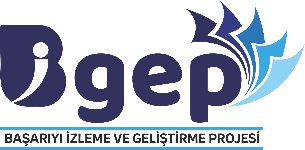 Okul/Kurum Adı	:HAYME ANA MESLEKİ VE TEKNİK ANADOLU LİSESİOKUL ÇALIŞMA RAPORUYENİLİKÇİ EĞİTİM ÖĞRETİM ORTAMLARI VE TASARIM BECERİ ATÖLYELERİ ALANINDAKİ ÇALIŞMALARBAŞARIYI İZLEME VE GELİŞTİRME(BİGEP) PROJESİNİN İLGİLİ MADDESİYAPILAN ÇALIŞMALAR(ÖZET OLARAK BELİRTİLECEKTİR)YAPILAN ÇALIŞMADAN SORUMLUYÖNETİCİ VEYA ÖĞRETMENYAPILAN ÇALIŞMAYA AİT BAĞLANTI ADRESİ(WEB SAYFASI, SOSYAL MEDYA HESAPLARI)ÇALIŞMANIN BAŞLAMA VE BİTİŞ TARİHLERİ2.4--------------